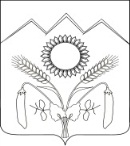 АДМИНИСТРАЦИЯ УНАРОКОВСКОГО СЕЛЬСКОГО  ПОСЕЛЕНИЯМОСТОВСКОГО РАЙОНА	ПОСТАНОВЛЕНИЕ	от 06.05.2016 г.							№64село УнароковоОб утверждении  Порядка проведения оценки технического состоянияавтомобильных дорог общего пользования местного значения, расположенных на территории муниципального образования Унароковское сельское поселение Мостовского районаВ соответствии с пунктом 5 статьи 14  Федерального закона от 6 октября 2003 года № 131-ФЗ «Об общих принципах организации местного самоуправления в Российской Федерации», со статьей 13 Федерального  закона от 08 ноября 2007 года № 257-ФЗ «Об автомобильных дорогах и о дорожной деятельности в Российской Федерации и о внесении изменений в отдельные законодательные акты Российской Федерации», со статьей 21 Федерального закона Российской Федерации от 10 декабря 1995 года №196-ФЗ «О безопасности дорожного движения», п о с т а н о в л я ю: 1.Утвердить Порядок проведения оценки технического состояния автомобильных дорог общего пользования местного значения, расположенных на территории муниципального образования Унароковское сельское поселение Мостовского района, согласно приложению;2.Общему отделу администрации Унароковского сельского поселения   (Соколова):1)обнародовать в установленном порядке настоящее постановление;2)организовать размещение настоящего постановления на официальном сайте администрации Унароковского сельского поселения Мостовского района в сети Интернет.3.Контроль за выполнением настоящего постановления оставляю за собой.4.Постановление вступает в силу со дня его обнародования.Глава Унароковского сельского поселения 	 И.И.СкобелевПРИЛОЖЕНИЕ № 1УТВЕРЖДЕНпостановлением администрацииУнароковского сельского поселенияМостовского районаот  06.05.2016 г.  № 64Порядокпроведения оценки технического состояния автомобильных дорог общего пользования местного значения, расположенных на территории муниципального образования Унароковское сельское поселение Мостовского района1. Настоящий Порядок проведения оценки технического состояния автомобильных дорог (далее – Порядок) определяет состав и периодичность работ по определению соответствия комплекса характеристик технического уровня автомобильной дороги и ее эксплуатационного состояния, обеспечивающего требуемые потребительские свойства автомобильной дороги (далее - транспортно-эксплуатационные характеристики автомобильной дороги), полученного на основании результатов комплекса работ по обследованию, сбору и анализу информации о параметрах, характеристиках и условиях функционирования автомобильной дороги, о наличии повреждений ее элементов и причин их появления, о характеристиках транспортных потоков (далее - диагностика), требованиям технических регламентов.2. Оценка технического состояния в отношении автомобильных дорог общего пользования местного значения, расположенных на территории Унароковского сельского поселения Мостовского района, проводится администрацией Унароковского сельского поселения Мостовского района в области использования автомобильных дорог и осуществления дорожной деятельности либо уполномоченной ей организацией.3. Оценка технического состояния автомобильных дорог общего пользования местного значения, расположенных на территории Унароковского сельского поселения Мостовского района, проводится не реже одного раза в год.4. Диагностика и оценка состояния автомобильных дорог общего пользования местного значения, расположенных на территории Унароковского сельского поселения Мостовского района, выполняется с целью определения их транспортно-эксплуатационного состояния и уровня содержания, степени соответствия их транспортно-эксплуатационных показателей требованиям к потребительским свойствам дорог и выявления причин этого несоответствия.5. Виды диагностики автомобильных дорог приведены в приложении к настоящему Порядку.При проведении диагностики автомобильных дорог общего пользования местного значения, расположенных на территории Унароковского сельского поселения Мостовского района, должны использоваться измерительное оборудование, приборы, передвижные лаборатории, имеющие свидетельство о поверке. Данное оборудование должно быть включено в Государственный реестр средств измерений либо должно быть метрологически аттестованным.Для проведения работ по диагностике и оценке технического состояния автомобильных дорог общего пользования местного значения, расположенных на территории муниципального образования Унароковское  сельское поселение Мостовского района могут привлекаться организации, имеющие необходимые приборы, оборудование, передвижные лаборатории и квалифицированный персонал, на основе конкурсов (аукционов), проводимых в соответствии с законодательством Российской Федерации.6. В процессе диагностики автомобильных дорог общего пользования местного значения, расположенных на территории Унароковского сельского поселения Мостовского района, определяются:1) параметры и характеристики автомобильной дороги, определяющие степень соответствия нормативным требованиям постоянных (незначительно меняющихся в процессе эксплуатации или меняющихся после реконструкции и капитального ремонта) параметров и характеристик автомобильной дороги (технический уровень автомобильной дороги):ширина проезжей части и земляного полотна;габарит приближения;длины прямых, число углов поворотов в плане трассы и величины их радиусов;протяженность подъемов и спусков;продольный и поперечный уклоны;высота насыпи и глубина выемки;габариты искусственных дорожных сооружений;наличие элементов водоотвода;наличие элементов обустройства дороги и технических средств организации дорожного движения;2) параметры и характеристики автомобильной дороги, определяющие степень соответствия нормативным требованиям переменных параметров и характеристик автомобильной дороги, организации и условий дорожного движения, изменяющихся в процессе эксплуатации автомобильной дороги (эксплуатационное состояние автомобильной дороги):продольная ровность и колейность дорожного покрытия;сцепные свойства дорожного покрытия и состояние обочин;прочность дорожной одежды;грузоподъемность искусственных дорожных сооружений;объем и вид повреждений проезжей части, земляного полотна и системы водоотвода, искусственных дорожных сооружений, элементов обустройства дороги и технических средств организации дорожного движения;3) характеристики автомобильной дороги, определяющие совокупность показателей, влияющих на эффективность и безопасность работы автомобильного транспорта, отражающих интересы пользователей и степень влияния на окружающую среду (потребительские свойства автомобильной дороги):средняя скорость движения транспортного потока;безопасность и удобство движения транспортного потока;пропускная способность и уровень загрузки автомобильной дороги движением;среднегодовая суточная интенсивность движения и состав транспортного потока;способность дороги пропускать транспортные средства с допустимыми для движения осевыми нагрузками, общей массой и габаритами;степень воздействия дороги на окружающую среду.7. Результаты оценки технического состояния автомобильной дороги общего пользования местного значения, расположенной на территории Унароковского сельского поселения Мостовского района, используются для: 1) установления степени соответствия транспортно-эксплуатационных характеристик автомобильной дороги требованиям технических регламентов;2) обоснования возможности движения транспортного средства, осуществляющего перевозки тяжеловесных и (или) крупногабаритных грузов по автомобильным дорогам, на основании данных диагностики путем проведения специальных расчетов.3) формирования и обновления автоматизированного банка дорожных и мостовых данных; 4) заполнения форм государственной статистической отчетности; 5) оценки потребности в работах по реконструкции, капитальному ремонту, ремонту и содержанию автомобильных дорог; 6) ежегодного и среднесрочного планирования работ по реконструкции, капитальному ремонту, ремонту и содержанию автомобильных дорог; 7) разработки обоснований по реконструкции, капитальному ремонту, ремонту и содержанию автомобильных дорог и развитию дорожной сети с выбором приоритетных объектов; 8) разработки программ по повышению безопасности дорожного движения; 9) организации временного ограничения или прекращения движения транспортных средств по автомобильным дорогам; 10) оценки эффективности использования новых технологий, материалов, машин и механизмов при реконструкции, капитальном ремонте, ремонте и содержании автомобильных дорог; 11) формирования муниципального  реестра автомобильных дорог местного значения; 12) иных целей, предусмотренных законодательством Российской Федерации, муниципальными правовыми актами администрации муниципального образования Унароковское сельское поселение Мостовского района.        Заместитель главы администрацииУнароковского сельского поселения                                                    О.А.ОрловаПриложениек Порядку проведения оценкитехнического состояния автомобильныхдорог общего пользования местного значения,расположенных на территории муниципального образования Унароковское сельское поселение Мостовского районаВиды диагностики автомобильных дорог общего пользованияместного значения, расположенных на территории муниципальногообразования Унароковское сельское поселение Мостовского районаЗаместитель главы администрацииУнароковского сельского поселения                                                    О.А.ОрловаЛИСТ СОГЛАСОВАНИЯк проекту постановления администрации Унароковского сельского поселения Мостовского района от _______________________ № ______«Об утверждении  Порядка проведения оценки технического состоянияавтомобильных дорог общего пользования местного значения, расположенных на территории муниципального образования Унароковское сельское поселение Мостовского района»Проект внесен:Глава Унароковскогосельского поселения                                                                И.И.СкобелевПроект подготовлен:Заместитель главы администрацииУнароковского сельского поселения                                     О.А.ОрловаПроект согласован:Начальник общего отдела                                                       И.В.Соколова№п/пВид диагностикиСостав работПериодичностьпроведениядиагностики1Первичная диагностика Инструментальное и визуальное обследование по параметрам, влияющим на транспортно-эксплуатационные характеристики автомобильных дорогодин раз в 3 – 5 лет2Повторная диагностика  Инструментальное и визуальное обследование с выборочным количеством параметров, влияющих на транспортно-эксплуатационные характеристики автомобильных дорогодин раз в год3Приемочная диагностика  Инструментальное и визуальное обследование по параметрам, влияющим на транспортно-эксплуатационные характеристики автомобильных дорогпри вводе автомобильной дороги (участков дороги) в эксплуатацию после строительства, реконструкции или капитального ремонта4Специализированная диагностика  Детальное инструментальное и визуальное обследование автомобильных дорог или участков автомобильных дорог по заданному числу параметров с использованием элементов изыскательских работпри определении возможности движения транспортного средства, осуществляющего перевозки тяжеловесных и (или) крупногабаритных грузов по автомобильной дороге, а также в иных случаях, когда необходимо выявление причин снижения параметров и характеристик элементов автомобильных дорог